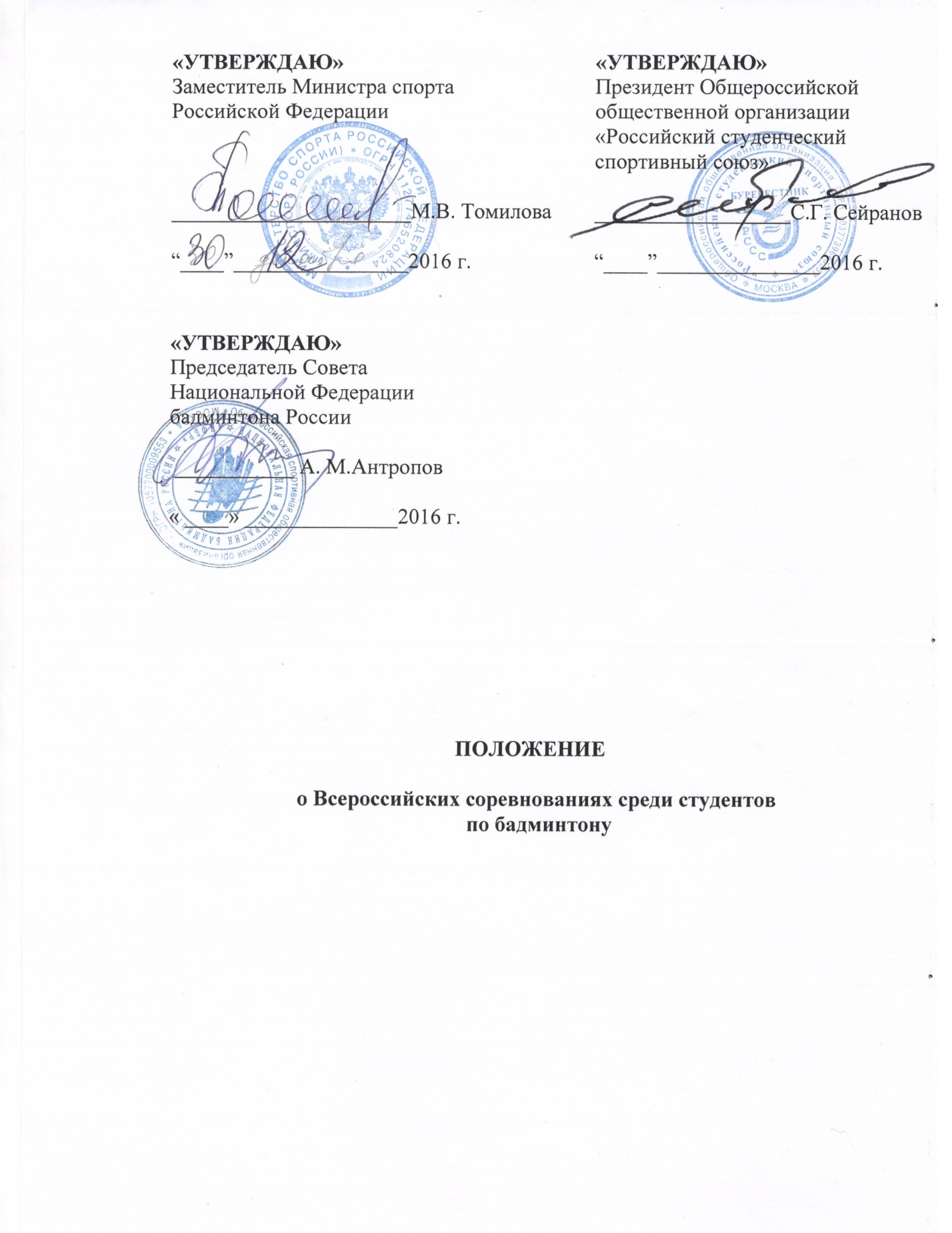 I. ОБЩИЕ ПОЛОЖЕНИЯ  Всероссийские соревнования среди студентов по бадминтону (далее – Соревнования) проводятся с целью развития бадминтона в Российской Федерации.           Основными задачами являются:-  популяризация бадминтона в Российской Федерации;-  расширение спортивных связей и массового привлечения студенческой молодежи занятиями физической культурой и спортом;	-  повышение спортивного мастерства студентов;-  формирование сборной команды РССС по бадминтону.Соревнования приравниваются к Чемпионату Российского студенческого спортивного союза по бадминтону.II. МЕСТО И СРОКИ ПРОВЕДЕНИЯСоревнования проводятся с 30 января по 4 февраля 2017 года, в том числе день приезда 30 января 2017 года, день отъезда 4 февраля 2017 года (после 18.00). Место проведения: Московская область, г. Мытищи. Спортивный комплекс Мытищинского филиала ФГБОУ ВО «Московский государственный технический университет им. Н.Э.Баумана».III. ОРГАНИЗАТОРЫ МЕРОПРИЯТИЯОбщее руководство организацией Соревнований осуществляют Министерство спорта Российской Федерации (далее – Минспорт России), Общероссийская общественная организация «Российский студенческий спортивный союз» (далее – РССС), Общероссийская спортивная общественная организация «Национальная федерация бадминтона России» (далее - НФБР) и Федеральное государственное бюджетное учреждение «Федеральный центр подготовки спортивного резерва» (далее – ФГБУ «ФЦПСР»).Полномочия Минспорта России, как организатора мероприятия, осуществляет Федеральное государственное бюджетное учреждение «Федеральный центр подготовки спортивного резерва» (далее – ФЦПСР).   Непосредственное проведение Соревнований возлагается на НФБР и главную судейскую коллегию (далее – ГСК).IV. ТРЕБОВАНИЯ К УЧАСТНИКАМ И УСЛОВИЯ ИХ ДОПУСКА          К участию в Соревнованиях допускаются:          - студенты дневной формы обучения образовательных организаций высшего образования;          - выпускники образовательных организаций высшего образования, получившие диплом об образовании государственного образца в 2016 году.Возраст участников не должен превышать 25 лет, по состоянию на 1 января 2017 года.          К участию в личных соревнованиях допускаются участники, имеющие квалификацию не ниже I спортивного разряда.К участию в командных соревнованиях допускаются команды образовательных организаций высшего образования, не более 4-х команд от одного субъекта Российской Федерации. Состав команды не более 10 человек, в том числе не более 8 участников (не менее 2 и не более 4 мужчин, не менее 2 и не более 4 женщин), 1 тренер, 1 руководитель.  V. ПРОГРАММА ФИЗКУЛЬТУРНОГО МЕРОПРИЯТИЯ30 январяДень приезда.Заседание комиссии по допуску участников, совещание судей, заседание ГСК.31 января Командные соревнования в группах.Открытие Соревнований.	1 февраля Командные соревнования (стыковые игры), финал командных соревнований.2 февраля Мужской одиночный разряд (игры в группах)Женский одиночный разряд (игры в группах)Смешанный парный разряд  3 февраля Мужской одиночный разрядЖенский одиночный разрядМужской парный разрядЖенский парный разряд  4 февраля Финальные игры.Награждение победителей. Закрытие Соревнований.VI. УСЛОВИЯ ПОДВЕДЕНИЯ ИТОГОВ          Соревнования лично-командные, проводятся по смешанной системе (игры в группах, стыковые игры, финал).	Соревнования проводятся в соответствии с правилами проведения вида спорта «бадминтон», утвержденными Минспорттуризмом России. В каждом виде программы разыгрываются 1 место, 2 место и два 3-их места.Командный зачет среди образовательных организаций высшего образованияопределяется по итогам командных соревнований. Итоговые результаты (протоколы) и отчеты на бумажном и электронном носителях представляются в Минспорт России, РССС и НФБР в течение 5 дней после окончания Соревнований.VII. НАГРАЖДЕНИЕ 	Победители и призеры Соревнований в личных видах спортивной программы награждаются медалями и дипломами Минспорта России.	Команды, занявшие в командных видах программы с 1 по 3 место,  награждаются кубками и дипломами Минспорта России, а участники команд - медалями и дипломами Минспорта России.	Тренеры спортсменов – победителей Соревнований в личных видах программы и тренеры команд-победителей награждаются дипломами РССС.VIII. УСЛОВИЯ ФИНАНСИРОВАНИЯМинспорт России, РССС и НФБР обеспечивают долевое участие  в финансировании Соревнований по согласованию.Минспорт России осуществляет финансовое обеспечение физкультурных мероприятий в соответствии с Порядком финансирования  за счет средств федерального бюджета и Нормами расходов средств на проведение физкультурных и спортивных мероприятий, включенных в Единый календарный план межрегиональных, всероссийских и международных физкультурных мероприятий и спортивных мероприятий.            	Расходы по командированию участников  Соревнований  (проезд в оба конца, суточные в пути, питание и проживание в дни соревнований, страхование) обеспечивают командирующие организации. Страхование участников Соревнований производится за счет средств бюджетов субъектов Российской Федерации и внебюджетных средств, в соответствии с законодательством Российской Федерации.IX. ОБЕСПЕЧЕНИЕ БЕЗОПАСНОСТИ УЧАСТНИКОВ И ЗРИТЕЛЕЙОбеспечение безопасности участников и зрителей осуществляются согласно требованиям Правил обеспечения безопасности при проведении официальный спортивных соревнований, утверждённых Постановлением Правительства Российской Федерации от 18 апреля 2014 года № 353, а также требованиям правил по виду спорта. Соревнования проводятся на спортивных сооружениях, включенных во Всероссийский реестр объектов спорта в соответствии с Федеральным законом от 04 декабря 2007 года №329-ФЗ «О физической культуре и спорте в Российской Федерации», и наличии актов готовности спортивного сооружения к проведению мероприятий, утвержденных в установленном порядке. Оказание скорой медицинской помощи осуществляется в соответствии с приказом Министерства здравоохранения Российской Федерации                       от 01 марта 2016 г. №134н  «О Порядке организации оказания медицинской помощи лицам, занимающимся физической культурой и спортом (в том числе при подготовке и  проведении физкультурных мероприятий и спортивных мероприятий), включая порядок медицинского осмотра лиц, желающих пройти спортивную подготовку, заниматься физической культурой и спортом в организациях и (или) выполнить нормативы испытаний (тестов) Всероссийского физкультурно-спортивного комплекса «Готов к труду и обороне».X. СТРАХОВАНИЕ УЧАСТНИКОВ	Участие в Соревнованиях осуществляется только при наличии договора  (оригинала) о страховании жизни и здоровья от несчастных случаев, который представляется в комиссию по допуску участников на каждого участника соревнований в день приезда.XI. ПОДАЧА ЗАЯВОК НА УЧАСТИЕ	В день приезда  в комиссию по допуску участников Соревнований подаются следующие документы:-  заявка от ВУЗа по форме согласно Приложению № 1;- оригинал паспорта;- оригинал договора о страховании от несчастных случаев;- студенческий билет или зачетная книжка (с отметкой дневного отделения), или заверенная копия диплома об окончании образовательной организации высшего образования в 2016 году.В заявку на участие в Соревнованиях включаются спортсмены, тренеры и судьи. За час до начала соревнований руководителям команд необходимо подтвердить присутствие своих спортсменов на соревнованиях. Предварительные заявки на участие в Соревнованиях в произвольной форме, с указанием количественного состава делегации, даты и времени прибытия,  высылаются до 25 января  2017 года по адресу: e-mail: brusovankin@mgul.ac.ruКонтактное лицо: Брусованкин Владимир Сергеевич, 8(498) 687-43-36, гл. судья соревнований. Приложение №1ЗАЯВКАна участие во Всероссийских соревнованиях среди студентов по бадминтонуНазвание команды_________________________________________________                                            (ВУЗ, наименование субъекта РФ)Всего допущено ___________________________ человекФИО  врача _____________________________________________________(полностью)Печать медицинского учреждения, в котором спортсмены проходили диспансеризацию Ректор												подпись, ФИОГербовая печать ВУЗаЗаведующий кафедрой										физического воспитания			подпись, ФИОТренер												(руководитель команды)			подпись, ФИО№ФИО полностьюДата рожденияСпортивный  разрядФ.И.О. тренераПодпись и печать врача12…